Publicado en Barcelona el 03/12/2021 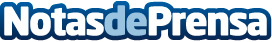 Los avances en sostenibilidad de Schneider Electric se centran en la acción climáticaLos avances en sostenibilidad de Schneider Electric en el tercer trimestre se centran en la acción climática urgente y en el cumplimiento de los compromisos para todo el año 2021Datos de contacto:Noelia Iglesias935228630Nota de prensa publicada en: https://www.notasdeprensa.es/los-avances-en-sostenibilidad-de-schneider Categorias: Nacional Ecología Otras Industrias Innovación Tecnológica http://www.notasdeprensa.es